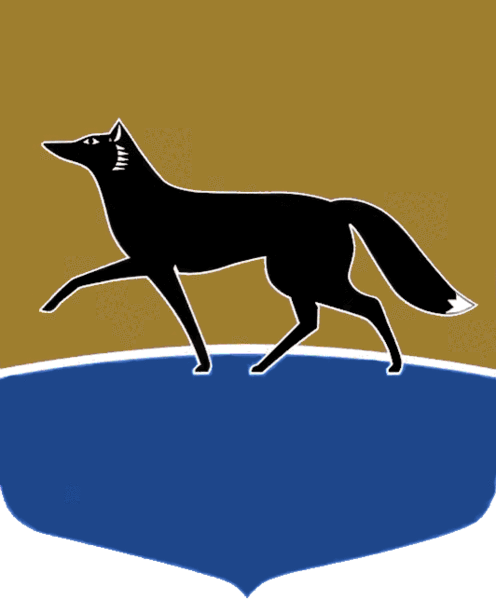 Принято на заседании Думы 06 апреля 2022 года№ 114-VII ДГО внесении изменений в решение Думы города от 26.12.2017 
№ 206-VI  ДГ «О Правилах благоустройства территории города Сургута»В соответствии с Федеральным законом от 06.10.2003 № 131-ФЗ 
«Об общих принципах организации местного самоуправления в Российской Федерации», статьёй 31 Устава муниципального образования городской округ Сургут Ханты-Мансийского автономного округа – Югры Дума города РЕШИЛА: Внести в решение Думы города от 26.12.2017 № 206-VI ДГ «О Правилах благоустройства территории города Сургута» (в редакции от 04.03.2022 
№ 90-VII ДГ) следующие изменения:1) пункт 2 части 5 статьи 16 приложения к решению изложить 
в следующей редакции:«2) на тротуарах, газонах и прочих объектах озеленения, кроме нестационарных торговых объектов на территориях парков, скверов 
и набережных, если такое размещение предусмотрено схемой размещения нестационарных торговых объектов на территории муниципального образования городской округ Сургут Ханты-Мансийского автономного 
округа – Югры;»; 2) пункт 4 части 3 статьи 32 приложения к решению изложить 
в следующей редакции:«4) обязательный перечень элементов благоустройства на территории зоны отдыха включает твёрдые виды покрытия проезда, комбинированные – дорожки (плитка, утопленная в газон), озеленение, скамьи, урны, малые контейнеры для мусора, оборудование пляжа (навесы от солнца, лежаки, кабинки для переодевания), туалетные кабины.Допускается применение различных видов и приёмов озеленения: мобильное (контейнеры, вазоны), создание декоративных композиций 
из деревьев, кустарников, цветочного оформления, экзотических видов растений.На территории допускается размещение нестационарных торговых объектов в том случае, если такое размещение предусмотрено схемой размещения нестационарных торговых объектов на территории муниципального образования городской округ Сургут Ханты-Мансийского автономного округа – Югры;»;3) часть 4 статьи 32 приложения к решению дополнить пунктом 
6 следующего содержания:«6) на территории сквера допускается размещение нестационарных торговых объектов в том случае, если такое размещение предусмотрено схемой размещения нестационарных торговых объектов на территории муниципального образования городской округ Сургут Ханты-Мансийского автономного округа – Югры.».Председатель Думы города_______________ М.Н. Слепов«06» апреля 2022 г.Глава города_______________ А.С. Филатов«06» апреля 2022 г.